РЕШЕНИЕ 28.12.2017                                                                                                                № 64О плане работы Совета депутатовна 2018 годВ соответствии со ст.22 Устава муниципального образования Рязановскийсельсовет и ст.20 Регламента Совета депутатов муниципального образования Рязановский сельсовет Совет депутатов решил :          1. Утвердить план работы Совета депутатов на 2018 год согласно приложению .          2. Решение вступает в силу со дня его принятия .Глава  сельсовета-председатель Совета депутатов                                                            А.В. Брусилов                                                                                   Приложение                                                                                    к решению Совета депутатов                                                                                     от  28.12.2017 года № 64ПЛАНработы Совета депутатов муниципального образованияРязановский сельсовет на 2018год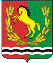 СОВЕТ ДЕПУТАТОВМУНИЦИПАЛЬНОГО ОБРАЗОВАНИЯ РЯЗАНОВСКИЙ СЕЛЬСОВЕТАСЕКЕЕВСКОГО РАЙОНА ОРЕНБУРГСКОЙ ОБЛАСТИтретий созыв  №   п/п                 Наименование решения Срок рассмот – рения       Исполнители РАЗДЕЛ 11Отчёт главы муниципального образования перед населением о проделанной работе  за 2017 год февраль 2018Брусилов А.В.О внесении изменений и дополнений в Устав муниципального образования Рязановский сельсовет1 кварталБрусилов А.В.Об исполнении бюджета за 2017 годПровести публичные слушания Март 2018г.Брусилов А.В., постоянная комиссия по бюджетной политике2Об организации отдыха , оздоровления и занятости детей и подростков в 2018 г.2 кварталПрохорова М.В.Аглиуллина Г.Х.Постоянная комис – сия по соц. политике3О работе комиссии по делам несовер – шеннолетних2 квартал Комиссия по делам несовершеннолетних Постоянная комис – сия по соц. политике 4О готовности учреждений и организаций к работе в зимних условиях 3 кварталРуководители уч – реждений и органи – заций5О социально-экономическом прогнозе на 2019 годО бюджете на 2019 годПубличные слушания4 кварталБрусилов А.В.Постоянная комиссия по бюджетной политике РАЗДЕЛ 21Участие в подготовке и проведении заседаний постоянных комиссий постоянноПредседатели ко – миссий  2Участие в общественно-политических и культурно-массовых мероприятиях , проводимых в населённом пункте постоянноДепутаты 